Name: ________________  Pd:_____ 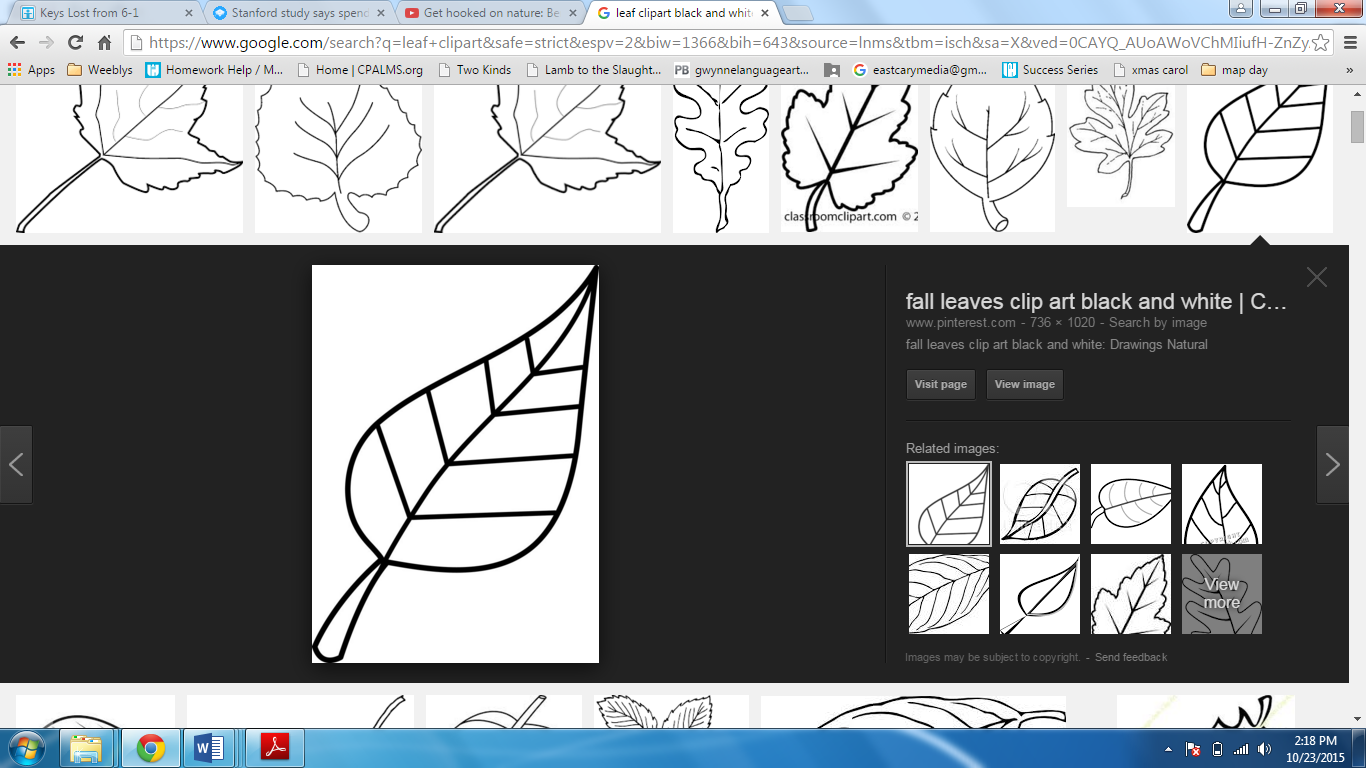 Extraordinary Nature: Mini Project ____ Monday: Journal (What do you do when you get home from school each day? Explain your daily routine, starting with 2:15pm and continuing til 7pm) and TED Talk to start us off. Start reading articles, annotate, complete “take away boxes” at the end of each article. Hwk: All articles/boxes due Wednesday.____ Tuesday: Vocab quiz! Continue reading articles and filling in boxes. Hwk: All articles need to be read, annotated and “take away boxes” filled in by tomorrow. ____ Wednesday: Seminar! Questions will be based on the articles and TED talk you’ve read and seen. Hwk: plan/draft your letter to community leader, we will type tomorrow. See bottom of this page for letter instructions. ____ Thursday:  Lab to type letter; final copy due Friday (written or typed). Hwk: Letter due tomorrow. What am I being graded on this week? _____/100 pts: Article Packet (annotations and boxes)_____/50 pts: Seminar Participation _____/50 pts: Letter to community leader Letter to community leader task: Write a letter to a community leader encouraging them to build a garden, playground or green space that would connect community members to the nature around them. Include reasons why children with physical or mental disabilities or those who have limited access to nature and recreational activities could especially benefit from your park. (15 pts)Explain where you’d like it to be (somewhere strategic!) and what you would include in your nature space: a garden? A playground? Sports areas? Picnic areas? Think outside the box and be creative! Give reasons for your ideas.  (15 pts)You must cite at least 5 pieces of evidence from the articles you’ve read (or the TED talk you watched). Use pg. 22 in your notebook (Show Me the Evidence!) to add these citations to your work. Each time you cite a source, write the name of the article/video in parentheses… you may abbreviate the article’s name.  (20 pts)Example: According to an article I read, children with disabilities benefit from spending time outdoors (Magical Gardens)